Köping Hockey U11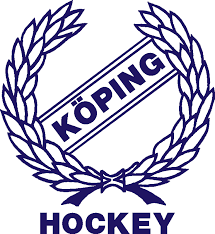 hälsar er välkomna till poolspel!                Datum: 2023-10-22Tid: 12:00 – 13:50. Första matchen startar klockan 12.10.Plats: Köpings ishallSpelform: 3 mot 3 + målvakt. 15 minuters matcher flygande byten.Gästande lag: Kungsörs IK , Västerås IKSpelschema:Kiosk kommer att vara öppen och där serveras kaffe, fika, korv, toast mm. 12.00UppvärmningUppvärmningPlan 1(Närmast klockan)Plan 1(Närmast klockan)Plan 212.10Köping - VIK 2Kungsör- VIK 312.30Köping – VIK 3  Kungsör – VIK 212.45SpolningSpolning13.10Köping – VIK 2       Kungsör – VIK 313.30     Köping -Kungsör                VIK 2 – VIK3